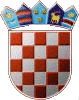    REPUBLIKA HRVATSKA VARAŽDINSKA ŽUPANIJA         OPĆINA VINICA          Općinsko vijećeKLASA: 024-04/23-01/06URBROJ: 2186-11-23-1Vinica,  17. ožujka  2023.        Na temelju članka 30. Statuta Općine Vinica  („Službeni vjesnik Varaždinske županije“ broj  30/20, 09/21) na sjednici održanoj dana  17. ožujka  2023., Općinsko vijeće Općine Vinica  donosi Z A K L J U Č A Ko prihvaćanju Izvješća o izvršenju Programa utroška sredstavanaknade za zadržavanje nezakonito izgrađenih zgradau prostoru za 2022. godinuI.Općinsko vijeće Općine Vinica prihvaća Izvješće o izvršenju Programa utroška sredstavanaknade za zadržavanje nezakonito izgrađenih zgrada u prostoru za 2022. godinu.Izvješće iz prethodnog stavka ovog članka sastavni je dio ovog Zaključka.II.Ovaj Zaključak objaviti će se u Službenom vjesniku Varaždinske županije.						                                    PREDSJEDNIK Općinskog vijeća Općine Vinica Predrag ŠtromarNa temelju članka 31. stavak 3. Zakona o postupanju s nezakonito izgrađenim zgradama („Narodne novine“ broj 86/12., 65/17. i 14/19.)  te  članka 46. Statuta Općine Vinica („Službeni vjesnik Varaždinske županije“ broj 30/20. i 9/21.)  Općinski načelnik Općine Vinica, podnosiIZVJEŠĆEO IZVRŠENJU PROGRAMA KORIŠTENJA NAKNADE ZA ZADRŽAVANJE NEZAKONITO IZGRAĐENIH ZGRADA U PROSTORU   U  2022. GODINII.	Utvrđuje se da  je u 2022. godini izvršen  Program korištenja naknada za zadržavanje nezakonito izgrađenih zgrada    kako slijedi :PLAN: 5.000,00 KNREALIZIRANO: 4.867,00 KNUTROŠENO: 4.867,00 KNII.	Sredstva naknade  za zadržavanje nezakonito izgrađenih zgrada na području Općine Vinica u 2022. godini   utrošena su za financiranje  održavanja javne rasvjete (nabava i zamjena rasvjetnih tijela).          III.	Ovo Izvješće upućuje se Općinskom vijeću Općine Vinica na prihvaćanje.			                          OPĆINA VINICA		                     OPĆINSKI NAČELNIK		               dr. sc. Branimir Štimec, prof., v.r.